PROJET DE DÉVELOPPEMENT DESCOMPÉTENCES POUR L'EMPLOI À DJIBOUTI(P175483)***************Composante 2 : Amélioration de la gouvernance sectorielle et institutionnelle de l'EFTP, de la structure et des mécanismes de prestation de services et de gestion des programmes***************Termes de référenceRecrutement d’un consultant ingénieur pour les études techniques et la supervision des travaux de réhabilitation, de rénovation et/ou d’extension des établissements de l’ETFP de Djibouti-ville et des Chefs-lieux des régions de l’intérieurContexte et justificationLe Ministère de l’Education Nationale et de la Formation Professionnelle a initié un vaste programme de réhabilitation/de rénovation/d’extension des établissements de l’ETFP existants à Djibouti-ville et dans les chefs-lieux des régions de l’intérieur, ainsi que la construction des nouveaux établissements de la formation professionnelle dédiés aux secteurs d’activités économiques prioritaires.Ce vaste programme entre dans le cadre de l’opérationnalisation de la "Politique Nationale de la Formation Professionnelle 2021-2035", assortie d’un premier Plan d’Actions à Moyen Terme de la Formation Professionnelle (PAMT-FOP), couvrant la période 2021-2025.Dans le cadre du Projet de Développement des Compétences pour l’Emploi à Djibouti (PDCED), le Groupe de la Banque Mondiale a octroyé au Ministère de l’Education Nationale et de la Formation Professionnelle un financement pour contribuer aux objectifs fixés par ce premier PAM-FOP en ce qui concerne la mise en œuvre des axes majeures notamment la réhabilitation, la rénovation, l’extension, la construction et l’équipement des établissements de l’ETFP actuels et futurs.Ainsi, le Ministère de l’Education Nationale et de la Formation Professionnelle a choisi d’utiliser une partie de ce financement pour : la réhabilitation et la rénovation des locaux (salles et ateliers) du Lycée Industriel et Commercial (LIC) de Djibouti ; la réhabilitation et l’extension des locaux (salles et ateliers) du Lycée d’Enseignement Technique (LET) de Gabode (Djibouti-ville) ; la réhabilitation et la rénovation des locaux (salles et ateliers) du Centre de Formation Professionnelle (CFP) du Stade (Djibouti-ville) ; la Réhabilitation et l’extension des locaux (salles, ateliers, pistes, etc.) du Centre Sectoriel de Formation Professionnelle aux métiers du Transport et de la Logistique (CSFOP-TL) de Balbala ; la réhabilitation, la rénovation et l’extension des locaux (salles et ateliers) du Lycée d’Enseignement Technique (LET) de Dikhil ; la réhabilitation, la rénovation et l’extension des locaux (salles et ateliers) du Lycée d’Enseignement Technique (LET) de Tadjourah ; la réhabilitation, la rénovation et l’extension des locaux (salles et ateliers) du Lycée d’Enseignement Technique (LET) d’Obock.A ce titre, le MENFOP souhaite recruter un consultant national ingénieur pour assurer un accompagnement technique aux travaux de réhabilitation, de rénovation et/ou d’extension des établissements de l’ETFP ci-dessus cités.Les présents termes de référence fixent l’étendue des activités à mener par le consultant au cours de sa mission.Objectifs de la consultationL’objectif général de la consultation porte sur la conception des plans d’aménagement et extension ainsi que le montage des dossiers d’appel d’offre des travaux de réhabilitation, de rénovation et/ou d’extension des sept (07) établissements de l’ETFP, et le suivi et la supervision des chantiers.Plus spécifiquement, il s’agit de : Identifier les besoins en réhabilitation/rénovation/extension dans les différents sites ; élaborer les plans d’aménagements et d’extension nécessaires élaborer les devis quantitatifs et estimatifs des travaux de réhabilitation, de rénovation et/ou d’extension dans les établissements de l’ETFP identifiés (devis confidentiels) ; monterles cahiers de chargeset participer au montage dossiers d’appel d’offre (DAO) par lots ; participer aux analyses des offres techniques et à la sélection des entreprises pour réaliser les travaux de réhabilitation, de rénovation et/ou d’extension ; assurerla supervision des travaux jusqu’à la réception finale ; proposer des solutions innovantes au MENFOP et contribuer à la réduction des coûts.Méthodologie de mise en œuvrePour accomplir cette mission, le consultant devra se rendre sur les sites identifiés à Djibouti-ville et dans les Chefs-lieux des trois (03) régions de l’intérieur concernés (Dikhil, Tadjourah et Obock) pour évaluer les besoins en réhabilitation/rénovation/extension dans les sept (07) établissements de l’ETFP, et collecter les informations nécessaires à la conception des dossiers d’appel d’offre et des devis confidentiels.Ensuite le consultant va élaborer les dossiers d’appel d’offres (pour les 07 établissements de l’ETP à Djibouti-ville et dans les Chefs-lieux des régions) et participer à la sélection et au recrutement des entreprises du BTP sur la base des critères de passation de marchés.Après le recrutement des entreprises du BTP, le consultant s’associera à l’équipe de l’UGPduMENFOP pour effectuer régulièrement des visites sur le terrain dès le commencement des travaux pour assurer le suivi, contrôler et superviser le bon déroulement des activités de réhabilitation, de rénovation et/ou d’extension des établissements de l’ETFP. Il se chargera de vérifier la bonne exécution, en conformité avec les cahiers de charge, des ouvrages et des installations en électricité, eau et assainissement à réaliser.Le consultant devra également organiser des réunions de chantiers et rédiger des comptes rendus de ces rencontres sur l’état d’avancement des travaux et les partager à tous les intervenants. Un rapport mensuel détaillé de l’avancement des travaux sera présenté aux responsables concernés du MENFOP par le consultant en vue non seulement de garantir le bon suivi des interventions mais également de permettre d’identifier tout goulot d’étranglement et de les corriger dans les délais.Le consultant national ingénieur devra être disponible pour toute autre expertise requise dans le cadre de ces travaux.Livrables attendus Etat des lieux des sites – évaluation des besoins. Les plans d’extension ou d’aménagement, les cahiers des charges des travaux, les spécifications techniques pour préparer les Dossiers d’appel d’offres (DAO) et d’exécution technique des ouvrages de réhabilitation, de rénovation et/ou d’extension (plans dessinés des ouvrages ; devis quantitatif et estimatif ; descriptions techniques d’exécution des travaux ; cahiers de charge pour les entreprises du BTP). Procès-verbaux de sélection de l’entreprise du BTP. Plannings de suivi de l’état d’avancement des travaux de chantiers. Rapports mensuels de suivi des travaux. Rapports de réception des travaux par sites. Rapport final de la mission. Autres rapports en fonction des besoins.Durée de la missionLa durée totale de la mission (études et supervision des travaux) est d’une année à compter de la date de signature du contrat repartie comme suit Phase étude technique de deux mois Et une phase de supervision des travaux de dix mois.Calendrier d’exécutionLieu de consultation et conditions de travailLe consultant travaillera directement avec le Directeur des projets du MENFOP en étroite collaboration avec la Direction Générale de l’ETFP et toute autre partenaire selon les besoins. Le consultant devra disposer son propre bureau, de ses propres équipements de travail et moyens logistiques. Le consultant sera basé à Djibouti avec des missions sur le terrain dans les régions de l’intérieur. Tous les frais de déplacement ainsi que les moyens logistiques du consultant (et éventuellement de ses collaborateurs) seront à la charge du consultant. Profil du consultantIl est recherche un consultant ingénieur justifiant des qualifications, des expériences et des compétences ci-après : Diplôme universitaire du niveau minimum BAC +5 en tant qu’ingénieur génie civil et/ou Engineering Management ou équivalent. Expérience d’au moins 15 années dans le domaine de la construction, la réhabilitation, la rénovation et l’extension desinfrastructures scolaires. Expertise prouvéed’au moins 15 années en conception/élaboration et gestion des projets de construction, réhabilitation, rénovation et extension. Expérience avéréesimilaires d’au moins 15 années dans le suivi et l’exécution de travaux de réhabilitation, de rénovation et d’extensiond’ouvrages en bâtiment selon les règles de l’art ainsi que la mise en œuvre des projets. Expérience d’au moins 10 projets similaires réalisés en tant que chef de mission ou consultant principal. Excellente maîtrise des logiciels (Microsoft Office, AutoCAD, MS Project, Robot bat, etc.). Excellente capacité d’écriture des rapports en langue française. Une connaissance dans les procédures de passations de marchés nationales/internationales est un atout.Contacts du MENFOPPour toute information complémentaire, il faut prendre contact avec : M. ABDOURAHMAN MAHMOUD SALEH, Directeur des Projets, de la Maintenance et des Equipements – Téléphone bureau : 21351420/21357745 – Téléphone mobile : 77829203 –Courriel : msalehnio@gmail.com. M. DOUGSIYE AOULED DOUKSIEH, Directeur de l’Enseignement Technique et de la Formation Professionnelle – Téléphone bureau : 21358560 – Téléphone mobile : 77140092 –Courriel : adougsiye@gmail.com.Fait à Djibouti, le 25/03/2024République De DjiboutiUnité – Égalité – Paix–—–—–— ○○○ –—–—–—MINISTÈRE DE L’ÉDUCATION NATIONALEET DE LA FORMATION PROFESSIONNELLE–—–—–— ○○○ –—–—–—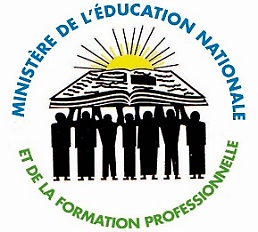 جـمهـوريـة جيبـــوتيوحـدة – مسـاواة – سـلام–—–—–— ○○○ –—–—–—وزارة التربيـة الوطنيـة والتكوين المهني–—–—–— ○○○ –—–—–—Durée 	:12 moisN°ActivitéLivrablesÉchéanceDurée01Constat et relevé de l’existant ; expertise technique (reportage photographique, documents graphiques, documents écrits) ; évaluation des besoins en réhabilitation, rénovation et/ou extension dans les différents sites.Etat des lieux02Préparation et validation des devis pour les différents travaux de réhabilitation, de rénovation et/ou d’extension.Plans, cahiers de charges et Devis cconfidentiels03Montage et transmission des dossiers d’appel d’offres (DAO) d’exécution technique des ouvrages de réhabilitation, de rénovation et/ou d’extension.Spécifications techniques du DAO04Analyse des dossiers d’appel d’offres ; sélection finale des entreprises et établissement des contrats avec les entreprises Liste des entreprises sélectionnéesContrats des entreprises sélectionnées03Suivi et contrôle des travaux de réhabilitation, de rénovation et/ou d’extension.Plannings hebdomadaires et mensuels de suivi et état d’avancement des travaux de chantiers Rapports mensuels de suivi des travaux 04Réception des travaux de réhabilitation, de rénovation et/ou d’extension.Rapports de réception des travaux par sitesRapport final de la consultationTotal12moisX jours ouvrables